新疆旅游发展基金补助地方项目资金中央专项转移支付绩效自评报告（2019年度）项目名称：旅游发展基金补助地方项目资金实施单位（公章）：自治区文化和旅游厅主管部门（公章）：自治区文化和旅游厅项目负责人（签章）：钱欣填报时间： 2020年5月26日新疆旅游发展基金补助地方项目资金专项转移支付2019年度绩效自评报告根据《财政部关于开展2019年度中央对地方转移支付预算执行情况绩效自评工作的通知》（财监〔2020〕3号），自治区文化和旅游厅单位开展了2019年度旅游发展基金补助地方项目资金绩效自评价工作，现将自评情况报告如下：绩效目标分解下达情况中央下达旅游发展基金补助地方项目资金转移支付预算和绩效目标情况。1、下达预算情况2019年度，财政部分批下达新疆2019年旅游发展基金补助地方项目资金项目，资金共计5871万元，用于旅游厕所建设，国家全域旅游示范区的创建。详细如下：2018年11月，财政部《关于提前下达2019年旅游发展基金补助地方项目资金预算的通知》（财文〔2018〕129号），下达新疆2019年旅游发展基金补助地方项目资金项目，资金3736万元，用于旅游厕所建设，国家全域旅游示范区的创建。2019年6月，财政部《关于下达2019年旅游发展基金补助地方项目资金预算的通知》（财文〔2019〕18号），下达新疆2019年旅游发展基金补助地方项目资金项目，资金2135万元，用于旅游厕所建设，国家全域旅游示范区的创建。2、下达绩效目标情况财政部随文下达新疆区域绩效目标或项目目标，具体为：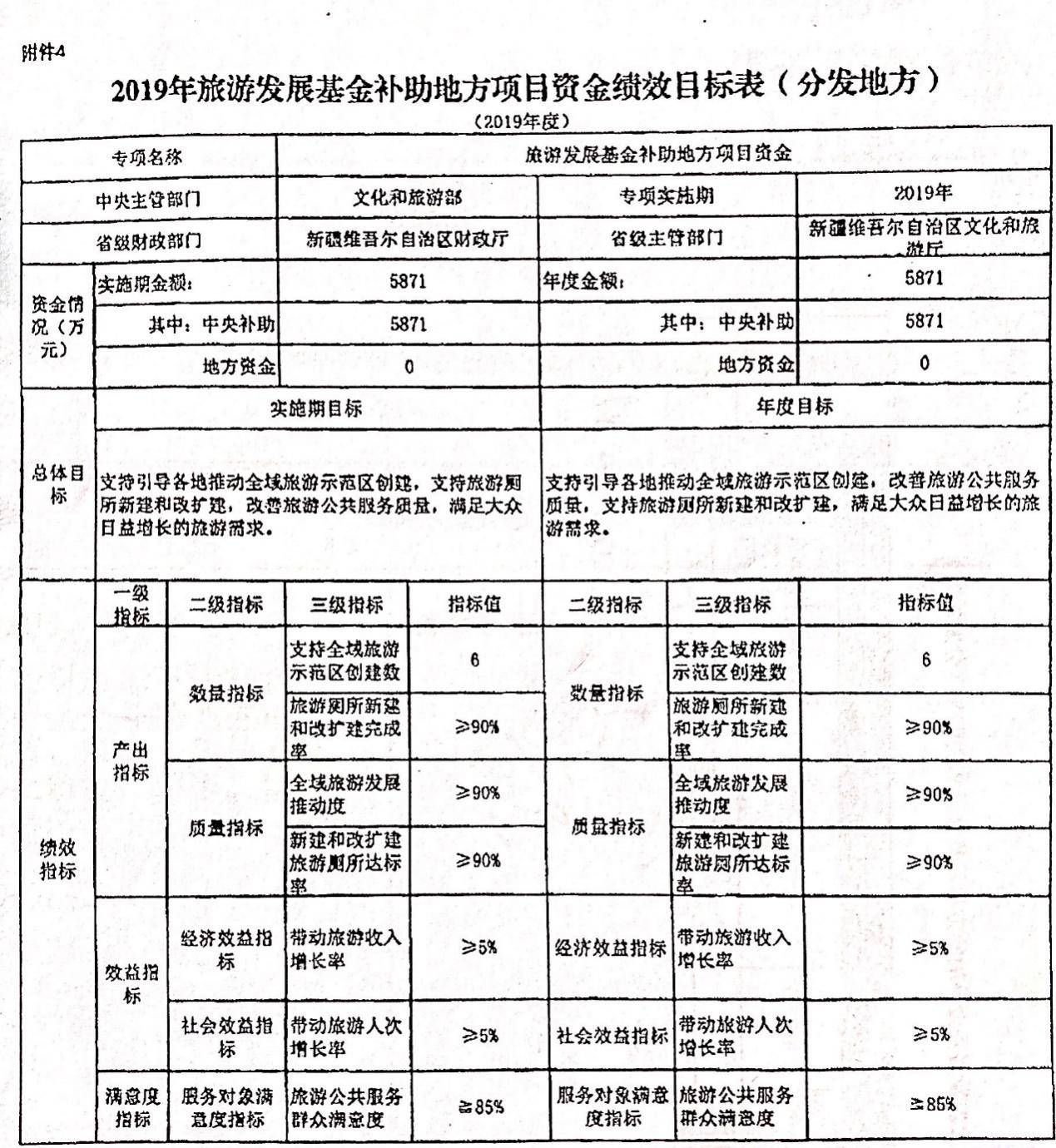 （二）自治区资金安排、分解下达预算和绩效目标情况。 1、自治区分解下达预算情况2018年12月，自治区《关于拨付2019年旅游发展基金补助地方项目资金的通知》（新财行〔2018〕328号），下达资金预算3736万，其中2263万元统筹到扶贫资金,2019年6月，自治区《关于重新下达2019年旅游发展基金（已提前下达统筹整合部分）预算的通知》（新财行〔2019〕72号），重新下达2263万元涉农统筹整合资金，不做绩效自评。 2019年8月，自治区《关于拨付2019年旅游发展基金补助地方项目资金预算的通知》（新财教〔2019〕132号），下达资金预算841万元。2019年8月，自治区《关于拨付2019年旅游发展专项资金（统筹整合部分）的通知》（新财教〔2019〕133号），下达涉农统筹整合资金1294万元，不做绩效自评。 下达新疆2019年新疆旅游发展基金补助地方项目资金项目，共计资金5871万元。资金分解如下：2、自治区分解下达绩效目标情况如下根据财政部下达的资金文件确定的绩效目标，结合涉农资金统筹情况，按照《关于拨付2019年旅游发展基金补助地方项目资金的通知》（新财行〔2018〕328号），《关于拨付2019年旅游发展基金补助地方项目资金预算的通知》（新财行〔2019〕132号）及《关于拨付2019年旅游发展专项资金（统筹整合部分）的通知》（新财行〔2019〕133号）的要求，自治区财政厅会同文旅厅对旅游发展基金补助地方项目资金绩效目标进行了调整，调整后的绩效目标详见下表： 自治区分解下达的绩效目标表，全区旅游示范区创建项目共6个地州主要用于昌吉回族自治州木垒县全域旅游示范区300万，博尔塔拉蒙古自治区温泉县全区域旅游示范区300万，喀什地区全域旅游示范区500万，阿勒泰地区阿勒泰市全域旅游示范区300万。哈密地区巴里坤县全域旅游示范区创建项目300万和阿克苏地区乌什县全域旅游示范区创建项目300万涉及贫困县资金，按财政统一要求纳入涉农资金统筹整合。2019年1400万元全域旅游示范区创建项目纳入绩效管理。分解绩效目标如下：木垒县全域旅游基础设施建设项目博尔塔拉蒙古自治区温泉县全区域旅游示范区喀什地区全域旅游示范区 阿勒泰地区阿勒泰市全域旅游示范区 二、绩效目标完成情况分析（一）资金投入情况分析。1、项目资金到位情况分析。2019年度中央下达新疆旅游发展基金补助地方项目资金项目总预算资金为5871万元，资金到位5871万元，到位率100%,其中，2018年12月中央下达新疆旅游发展基金补助地方项目资金项目预算资金为3736万元，其中2263万元统筹到扶贫资金。2019年6月中央下达新疆旅游发展基金补助地方项目资金项目预算资金为2135万元，其中1294万元统筹到扶贫资金，统筹资金不做绩效自评。2、项目资金执行情况分析。截止到2019年12月31日，2019年度用于旅游发展基金补助地方项目的资金总计5871万元，其中3557万元统筹扶贫不做绩效自评，2314万元纳入绩效自评，共计执行2291万元，执行率99%，具体如下：（1）旅游厕所项目资金：国家旅游厕所专项补助资金914万元，已执行914万元，用于91座旅游厕所项目补助。执行率100%。（2）全域旅游示范区创建项目： ①昌吉回族自治州木垒县全区域旅游示范区300万，已执行300万元，完成全域旅游外部交通标示牌及全域旅游环线六大要素标识牌的安装；在马圈湾景区建设厕所和停车场，天山木垒中国农业公园基础设施提升改造,执行率100%。②博尔塔拉蒙古自治区温泉县全区域旅游示范区300万，用于拍摄旅游宣传片；智慧旅游一期服务费；景区设计、可行性研究报告制作，由于项目等待审计原因，全年执行数为277万，执行率92%。③喀什地区全区域旅游示范区500万，新建塔什库尔干县全域旅游大数据平台，新建塔什库尔干县全域旅游客流量动态监测系统，新建塔什库尔干县全域旅游信息资源平台，对帕米尔旅游景区自助售票系统进行升级改造，新建帕米尔旅游景区公共广播系统，新建帕米尔旅游景区应急报警系统，新建帕米尔旅游景区智慧厕所系统，新建帕米尔旅游景区摆渡车监测管理平台, 已执行500万元，执行率100%。④阿勒泰地区阿勒泰市全区域旅游示范区300万，完成本年计划任务，包括完成部分停车场路段区域的建设，完成智慧停车系统的前期开发工作，已执行300万元，执行率100%。    3、项目资金管理情况分析。按照财政部《关于印发<中央对地方专项转移支付管理办法>的通知》（财预〔2015〕230号）要求，各项目实施单位加强对项目资金的管理和使用，严格按规定的程序加强对资金流转各环节的管理和监督。采取资金绩效目标监控方式对各项目进行监控，确保项目在管理可控范围内顺利实施。总体来看，本项目资金的整体管理水平规范有效，做到了专款专用、及时拨付、规范支付，保障中央对地方转移支付需求，确保旅游发展基金补助地方项目资金项目顺利实施。（二）总体绩效目标完成情况分析。2019年通过旅游发展资金项目的执行，支持引导各地推动全城旅游示范区创建，改善旅游公共服务质量，支持旅游厕所新建和改扩建，满足大众日益增长的旅游需求的目标已基本实现，详细如下： 1.旅游厕所项目资金年初绩效目标为：支持旅游公共服务设施建设，继续旅游推进“厕所革命”，支持全区91座旅游厕所项目建设（实际完成89座），构建全域旅游公共服务体系。2019年底完成97.8%。2.全域旅游示范区创建项目①昌吉回族自治州木垒县全区域旅游示范区完成全域旅游外部交通标示牌及全域旅游环线六大要素标识牌的安装；在马圈湾景区建设厕所和停车场，天山木垒中国农业公园基础设施提升改造。②博尔塔拉蒙古自治区温泉县全区域旅游示范区用于拍摄旅游宣传片；智慧旅游一期服务费；景区设计、可行性研究报告制作。③喀什地区全区域旅游示范区新建塔什库尔干县全域旅游大数据平台，新建塔什库尔干县全域旅游客流量动态监测系统，新建塔什库尔干县全域旅游信息资源平台，对帕米尔旅游景区自助售票系统进行升级改造，新建帕米尔旅游景区公共广播系统，新建帕米尔旅游景区应急报警系统，新建帕米尔旅游景区智慧厕所系统，新建帕米尔旅游景区摆渡车监测管理平台。④阿勒泰地区阿勒泰市全区域旅游示范区：完成本年计划任务，包括完成部分停车场路段区域的建设，完成智慧停车系统的前期开发工作。（三）绩效指标完成情况分析。1、产出指标完成情况分析。（1）数量指标。a.财政部随文下达支持全域旅游示范区创建数目标，指标值为6个，实际完成4个，完成率66.67%。未完成原因为：哈密地区巴里坤县全域旅游示范区创建项目、阿克苏地区乌什县全域旅游示范区创建项目纳入涉农资金统筹。偏差率：33.33%。b.财政部随文下达旅游厕所新建和改扩建完成率目标，指标值为≥90%，实际完成97.8%，完成率100%。（2）质量指标。a.财政部随文下达全域旅游发展推动度目标，指标值为≥90%，实际完成90%，完成率100%。b.财政部随文下达新建和改扩建目标，指标值为≥90%，实际完成97.8%，完成率100%。（3）时效指标。财政部随文未下达时效目标（4）成本指标。财政部随文未下达成本目标2、效益指标完成情况分析。（1）经济效益。财政部随文下达带动旅游收入增长率目标，指标值为≥5%，实际完成率5%，完成率100%。（2）社会效益。财政部随文下达带动旅游收入增长率目标，指标值为5%，实际完成5%，完成率100%。（3）生态效益。财政部随文未下达生态效益目标（4）可持续影响。财政部随文未下达可持续影响目标3、满意度指标完成情况分析。财政部随文下达旅游公共服务群众满意度目标，指标值为≥85%，实际完成85%，完成率100%。三、偏离绩效目标的原因和下一步改进措施1.偏离的绩效目标按照中央和自治区的有关规定要求，已经整合的涉农资金对应的绩效目标不纳入考核范围。经过自评扣除涉农统筹整合资金调整后的绩效目标，2019年年度旅游发展基金补助地方项目资金按照财政部设定的绩效目标均已全部完成，未出现偏离情况。下一步改进措施a.项目实施过程中存在不足：我区旅游业发展水平与旅游资源丰富程度还不相称，与旅游发达省区相比，无论在发展理念、产品开发、宣传营销、管理水平、服务质量等方面，还是在旅游人数和旅游消费上都还有较大差距。主要表现：旅游业的认识还需深入；旅游产品供给不足；市场主体整体实力不强；公共服务体系总体滞后；融合发展有待加强。b.下一步工作实施改进措施：1、进一步健全和完善财务管理制度及内部控制制度，创新管理手段，用新思路、新方法，改进完善财务管理方法。2.按照财政支出绩效管理的要求，建立科学的财政资金效益考评制度体系，不断提高财政资金使用管理的水平和效率。四、绩效自评结果及拟应用和公开情况1、经自评，旅游发展基金补助地方项目资金综合评价自评得分为99分,自评结果为优。2、在今后的工作中，我们将会把绩效自评结果作为以后年度专项转移支付预算申请、安排、分配的重要依据。根据绩效自评结果，进一步加大对各地州项目执行的督促检查工作，对绩效评价发现的问题进行认真整改，并在一定范围内适当的将绩效自评结果进行公开（涉密项目除外）。同时，对绩效自评结果与实际情况出入较大或绩效较差的地区，下一年度中央对地方专项转移支付预算安排将从严、从紧，问题严重的进行严肃追责问责。3、评价结果将在自治区文化和旅游厅门户网站进行公示公开,广泛接受社会监督。若该项目未涉密项目，请描述该项目为涉密项目，不予公开。五、其他需要说明的问题中央巡视、各级审计和财政监督中未发现问题。附：转移支付区域（项目）绩效目标自评表备注：对纳入自评范围的各项转移支付资金，应分项明确由专人负责，并在提交的绩效自评报告中体现。序号项目名称金额其中：涉农资金统筹 纳入绩效资金类型接受拨款单位一旅游厕所建设项目旅游厕所建设项目（提前下达）28361963873项目补助87座旅游厕所建设项目（当年下达）1035994414座小计3871295791491座二全域旅游示范区创建项目1哈密地区巴里坤县涉农资金统筹整合项目300300以奖代补地方申请项目：哈密地区巴里坤县全域旅游示范区创建项目2昌吉回族自治州木垒县全域旅游示范区创建项目300300以奖代补3博尔塔拉蒙古自治区温泉县全域旅游示范区创建项目300300以奖代补4喀什地区全域旅游示范区创建项目500500以奖代补5阿勒泰地区阿勒泰市全域旅游示范区创建项目300300以奖代补6阿克苏地区乌什县涉农资金统筹项目300300以奖代补地方申请项目：阿克苏地区乌什县全域旅游示范区创建项目小计20006001400合计5871355723142019年旅游发展基金补助地方项目资金绩效目标表2019年旅游发展基金补助地方项目资金绩效目标表2019年旅游发展基金补助地方项目资金绩效目标表2019年旅游发展基金补助地方项目资金绩效目标表2019年旅游发展基金补助地方项目资金绩效目标表2019年旅游发展基金补助地方项目资金绩效目标表2019年旅游发展基金补助地方项目资金绩效目标表（       2019   年度）（       2019   年度）（       2019   年度）（       2019   年度）（       2019   年度）（       2019   年度）（       2019   年度）项目名称项目名称旅游厕所建设项目41万、全域旅游示范区创建项目1100万旅游厕所建设项目41万、全域旅游示范区创建项目1100万旅游厕所建设项目41万、全域旅游示范区创建项目1100万旅游厕所建设项目41万、全域旅游示范区创建项目1100万旅游厕所建设项目41万、全域旅游示范区创建项目1100万所属专项所属专项旅游发展基金补助地方项目资金旅游发展基金补助地方项目资金旅游发展基金补助地方项目资金旅游发展基金补助地方项目资金旅游发展基金补助地方项目资金中央主管部门中央主管部门文化和旅游部文化和旅游部省级财政部门自治区财政厅自治区财政厅省级主管部门省级主管部门自治区文化和旅游厅自治区文化和旅游厅具体实施单位资金情况
（万元）资金情况
（万元）年度资金总额：841万841万841万841万资金情况
（万元）资金情况
（万元）其中：财政资金841万841万841万841万资金情况
（万元）资金情况
（万元）  其他资金总体目标支持引导全域旅游示范区创建，支持旅游厕所新建和改扩建，改善旅游公共服务质量，满足大众日益增长的旅游需求。支持引导全域旅游示范区创建，支持旅游厕所新建和改扩建，改善旅游公共服务质量，满足大众日益增长的旅游需求。支持引导全域旅游示范区创建，支持旅游厕所新建和改扩建，改善旅游公共服务质量，满足大众日益增长的旅游需求。支持引导全域旅游示范区创建，支持旅游厕所新建和改扩建，改善旅游公共服务质量，满足大众日益增长的旅游需求。支持引导全域旅游示范区创建，支持旅游厕所新建和改扩建，改善旅游公共服务质量，满足大众日益增长的旅游需求。支持引导全域旅游示范区创建，支持旅游厕所新建和改扩建，改善旅游公共服务质量，满足大众日益增长的旅游需求。绩
效
指
标一级
指标二级指标三级指标三级指标三级指标指标值绩
效
指
标产
出
指
标数量指标支持全域旅游示范区创建支持全域旅游示范区创建支持全域旅游示范区创建2个(原定3个，1个项目纳入统筹)绩
效
指
标产
出
指
标数量指标支持旅游厕所新建和改建数支持旅游厕所新建和改建数支持旅游厕所新建和改建数4个绩
效
指
标产
出
指
标质量指标全域旅游发展推动度全域旅游发展推动度全域旅游发展推动度≧90%绩
效
指
标产
出
指
标时效指标资金下达时间资金下达时间资金下达时间2019年9月底前绩
效
指
标效
益
指
标经济效益
指标带动旅游收入增长率带动旅游收入增长率带动旅游收入增长率≧5%绩
效
指
标效
益
指
标社会效益
指标旅游发展模式转变意识旅游发展模式转变意识旅游发展模式转变意识改善绩
效
指
标效
益
指
标社会效益
指标贫困县资金统筹整合使用贫困县资金统筹整合使用贫困县资金统筹整合使用落实绩
效
指
标效
益
指
标社会效益
指标带动旅游人次增长率带动旅游人次增长率带动旅游人次增长率≧5%绩
效
指
标效
益
指
标生态效益
指标推动全域旅游发展推动全域旅游发展推动全域旅游发展长期绩
效
指
标满意度指标服务对象
满意度指标旅游公共服务群众满意度旅游公共服务群众满意度旅游公共服务群众满意度≧85%专项名称专项名称专项名称木垒县全域旅游基础设施建设项目木垒县全域旅游基础设施建设项目木垒县全域旅游基础设施建设项目木垒县全域旅游基础设施建设项目木垒县全域旅游基础设施建设项目木垒县全域旅游基础设施建设项目中央主管部门中央主管部门中央主管部门国家文化和旅游部国家文化和旅游部专项实施期专项实施期2019年2019年省级财政部门省级财政部门省级财政部门新疆维吾尔自治区财政厅新疆维吾尔自治区财政厅省级主管部门省级主管部门新疆维吾尔自治区文化和旅游厅新疆维吾尔自治区文化和旅游厅资金
情况
（万元）  实施期金额：  实施期金额：300300  年度金额：  年度金额：300300资金
情况
（万元）其中：中央补助其中：中央补助300300    中央补助    中央补助300300资金
情况
（万元）    地方资金    地方资金   地方资金   地方资金总
体
目
标实施期目标实施期目标实施期目标实施期目标年度目标年度目标年度目标年度目标总
体
目
标完成全域旅游外部交通标示牌及全域旅游环线六大要素标识牌的安装；在马圈湾景区建设厕所和停车场，天山木垒中国农业公园基础设施提升改造完成全域旅游外部交通标示牌及全域旅游环线六大要素标识牌的安装；在马圈湾景区建设厕所和停车场，天山木垒中国农业公园基础设施提升改造完成全域旅游外部交通标示牌及全域旅游环线六大要素标识牌的安装；在马圈湾景区建设厕所和停车场，天山木垒中国农业公园基础设施提升改造完成全域旅游外部交通标示牌及全域旅游环线六大要素标识牌的安装；在马圈湾景区建设厕所和停车场，天山木垒中国农业公园基础设施提升改造完成全域旅游外部交通标示牌及全域旅游环线六大要素标识牌的安装；在马圈湾景区建设厕所和停车场，天山木垒中国农业公园基础设施提升改造完成全域旅游外部交通标示牌及全域旅游环线六大要素标识牌的安装；在马圈湾景区建设厕所和停车场，天山木垒中国农业公园基础设施提升改造完成全域旅游外部交通标示牌及全域旅游环线六大要素标识牌的安装；在马圈湾景区建设厕所和停车场，天山木垒中国农业公园基础设施提升改造完成全域旅游外部交通标示牌及全域旅游环线六大要素标识牌的安装；在马圈湾景区建设厕所和停车场，天山木垒中国农业公园基础设施提升改造绩
效
指
标一级
指标二级指标三级指标指标值二级指标三级指标三级指标指标值绩
效
指
标产
出
指
标数量指标全域旅游外部交通标识标牌97块数量指标全域旅游外部交通标识标牌全域旅游外部交通标识标牌97块绩
效
指
标产
出
指
标数量指标全域旅游环线六大要素标识牌110块数量指标全域旅游环线六大要素标识牌全域旅游环线六大要素标识牌110块绩
效
指
标产
出
指
标数量指标马圈湾景区厕所2座数量指标马圈湾景区厕所马圈湾景区厕所2座绩
效
指
标产
出
指
标数量指标马圈湾停车场2个数量指标马圈湾停车场马圈湾停车场2个绩
效
指
标产
出
指
标数量指标天山木垒中国农业公园基础设施提升改造按照A景区标准进行完善数量指标天山木垒中国农业公园基础设施提升改造天山木垒中国农业公园基础设施提升改造按照A景区标准进行完善绩
效
指
标产
出
指
标质量指标 达到相应旅游基础设施建设质量100%质量指标 达到相应旅游基础设施建设质量 达到相应旅游基础设施建设质量100%绩
效
指
标产
出
指
标质量指标 达到新建和改建旅游厕所标准A级质量指标达到新建和改建旅游厕所标准达到新建和改建旅游厕所标准A级绩
效
指
标产
出
指
标时效指标 基础设施建设按期完成100%时效指标基础设施建设按期完成基础设施建设按期完成100%绩
效
指
标产
出
指
标成本指标全域旅游外部交通标识标牌费用支出93万元成本指标 全域旅游外部交通标识标牌费用支出 全域旅游外部交通标识标牌费用支出93万元绩
效
指
标产
出
指
标成本指标全域旅游环线六大要素标识牌60万元成本指标全域旅游环线六大要素标识牌全域旅游环线六大要素标识牌60万元绩
效
指
标产
出
指
标成本指标马圈湾景区厕所30万元成本指标马圈湾景区厕所马圈湾景区厕所30万元绩
效
指
标产
出
指
标成本指标马圈湾停车场10万元成本指标马圈湾停车场马圈湾停车场10万元绩
效
指
标产
出
指
标成本指标天山木垒中国农业公园基础设施提升改造107万元成本指标天山木垒中国农业公园基础设施提升改造天山木垒中国农业公园基础设施提升改造107万元绩
效
指
标产
出
指
标成本指标严格按照专项资金支出率100%成本指标严格按照专项资金支出率严格按照专项资金支出率100%绩
效
指
标效
益
指
标经济效益
指标促进农民增收80%经济效益
指标促进农民增收促进农民增收80%绩
效
指
标效
益
指
标社会效益
指标改善低收入家庭居住条件80%社会效益
指标改善低收入家庭居住条件改善低收入家庭居住条件80%绩
效
指
标效
益
指
标社会效益
指标带动就业增长80%社会效益
指标带动就业增长带动就业增长80%绩
效
指
标效
益
指
标生态效益
指标旅游区垃圾处理率80%生态效益
指标旅游区垃圾处理率旅游区垃圾处理率80%绩
效
指
标效
益
指
标可持续影响
指标旅游基础设施持续使用年限30年可持续影响
指标旅游基础设施持续使用年限旅游基础设施持续使用年限30年绩
效
指
标满意度指标服务对象
满意度指标 基层群众对成效的满意度90%服务对象
满意度指标  基层群众对成效的满意度  基层群众对成效的满意度90%绩
效
指
标满意度指标服务对象
满意度指标 游客对旅游服务的满意度80%服务对象
满意度指标  游客对旅游服务的满意度  游客对旅游服务的满意度80%专项名称专项名称专项名称专项名称博尔塔拉蒙古自治区温泉县全区域旅游示范区博尔塔拉蒙古自治区温泉县全区域旅游示范区博尔塔拉蒙古自治区温泉县全区域旅游示范区博尔塔拉蒙古自治区温泉县全区域旅游示范区博尔塔拉蒙古自治区温泉县全区域旅游示范区博尔塔拉蒙古自治区温泉县全区域旅游示范区中央主管部门中央主管部门中央主管部门中央主管部门国家文化和旅游部国家文化和旅游部专项实施期专项实施期2019年2019年省级财政部门省级财政部门省级财政部门省级财政部门新疆维吾尔自治区财政厅新疆维吾尔自治区财政厅省级主管部门省级主管部门新疆维吾尔自治区文化和旅游厅新疆维吾尔自治区文化和旅游厅资金
情况
（万元）  实施期金额：  实施期金额：  实施期金额：300300  年度金额：  年度金额：300300资金
情况
（万元） 其中：中央补助 其中：中央补助 其中：中央补助300300其中：中央补助其中：中央补助300300资金
情况
（万元）  地方资金  地方资金  地方资金 地方资金 地方资金总
体
目
标实施期目标实施期目标实施期目标实施期目标实施期目标年度目标年度目标年度目标年度目标总
体
目
标用于拍摄旅游宣传片；智慧旅游一期服务费；景区设计、可行性研究报告制作用于拍摄旅游宣传片；智慧旅游一期服务费；景区设计、可行性研究报告制作用于拍摄旅游宣传片；智慧旅游一期服务费；景区设计、可行性研究报告制作用于拍摄旅游宣传片；智慧旅游一期服务费；景区设计、可行性研究报告制作用于拍摄旅游宣传片；智慧旅游一期服务费；景区设计、可行性研究报告制作用于拍摄旅游宣传片；智慧旅游一期服务费；景区设计、可行性研究报告制作用于拍摄旅游宣传片；智慧旅游一期服务费；景区设计、可行性研究报告制作用于拍摄旅游宣传片；智慧旅游一期服务费；景区设计、可行性研究报告制作用于拍摄旅游宣传片；智慧旅游一期服务费；景区设计、可行性研究报告制作绩
效
指
标一级
指标二级指标三级指标三级指标指标值二级指标三级指标三级指标指标值绩
效
指
标产
出
指
标数量指标　拍摄旅游宣传片　拍摄旅游宣传片1部数量指标　拍摄旅游宣传片　拍摄旅游宣传片1部绩
效
指
标产
出
指
标数量指标宣传片时长宣传片时长10分钟数量指标宣传片时长宣传片时长10分钟绩
效
指
标产
出
指
标数量指标景区设计、可行性研究报告制作景区设计、可行性研究报告制作4处景区设计、可行性研究报告制作数量指标景区设计、可行性研究报告制作景区设计、可行性研究报告制作4处景区设计、可行性研究报告制作绩
效
指
标产
出
指
标质量指标设计制作合格率设计制作合格率100%质量指标设计制作合格率设计制作合格率100%绩
效
指
标产
出
指
标时效指标宣传片完成时效宣传片完成时效≤90天时效指标宣传片完成时效宣传片完成时效≤90天绩
效
指
标产
出
指
标时效指标景区设计、可行性研究报告制作时间景区设计、可行性研究报告制作时间≤60天时效指标景区设计、可行性研究报告制作时间景区设计、可行性研究报告制作时间≤60天绩
效
指
标产
出
指
标成本指标宣传片制作费　宣传片制作费　≤15万成本指标宣传片制作费　宣传片制作费　≤15万绩
效
指
标产
出
指
标成本指标文化智慧旅游制作文化智慧旅游制作≤200万成本指标文化智慧旅游制作文化智慧旅游制作≤200万绩
效
指
标产
出
指
标成本指标全域旅游咨询设计费全域旅游咨询设计费≤85万成本指标全域旅游咨询设计费全域旅游咨询设计费≤85万绩
效
指
标效
益
指
标经济效益
指标有效提升专项经费使用率有效提升专项经费使用率有效提升100%经济效益
指标有效提升专项经费使用率有效提升专项经费使用率有效提升100%绩
效
指
标效
益
指
标经济效益
指标有效吸引外来游客　有效吸引外来游客　提升旅游收益经济效益
指标有效吸引外来游客　有效吸引外来游客　提升旅游收益绩
效
指
标效
益
指
标社会效益
指标旅游人数旅游人数同期参加人数增加10%社会效益
指标旅游人数旅游人数同期参加人数增加10%绩
效
指
标效
益
指
标社会效益
指标旅游景区宣传力度旅游景区宣传力度旅游景区宣传力度得到提高社会效益
指标旅游景区宣传力度旅游景区宣传力度旅游景区宣传力度得到提高绩
效
指
标效
益
指
标生态效益
指标提升旅游环境保护意识提升旅游环境保护意识有效提升保护意识生态效益
指标提升旅游环境保护意识提升旅游环境保护意识有效提升保护意识绩
效
指
标效
益
指
标可持续影响
指标提升旅游影响力提升旅游影响力有效提升旅游影响力可持续影响
指标提升旅游影响力提升旅游影响力有效提升旅游影响力绩
效
指
标满意度指标服务对象
满意度指标游客满意度游客满意度≥80%服务对象
满意度指标游客满意度游客满意度≥80%绩
效
指
标满意度指标服务对象
满意度指标群众满意度群众满意度≥80%服务对象
满意度指标群众满意度群众满意度≥80%专项名称专项名称专项名称喀什地区塔什库尔干县2019年第二批旅游发展基金补助喀什地区塔什库尔干县2019年第二批旅游发展基金补助喀什地区塔什库尔干县2019年第二批旅游发展基金补助喀什地区塔什库尔干县2019年第二批旅游发展基金补助喀什地区塔什库尔干县2019年第二批旅游发展基金补助中央主管部门中央主管部门中央主管部门国家文化和旅游部专项实施期专项实施期2019年2019年省级财政部门省级财政部门省级财政部门新疆维吾尔自治区财政厅省级主管部门省级主管部门新疆维吾尔自治区文化和旅游厅新疆维吾尔自治区文化和旅游厅  实施期金额：  实施期金额：500  年度金额：  年度金额：500500其中：中央补助其中：中央补助500其中：中央补助其中：中央补助500500地方资金地方资金0地方资金地方资金00总
体
目
标实施期目标实施期目标实施期目标年度目标年度目标年度目标年度目标总
体
目
标目标1：新建塔什库尔干县全域旅游指挥调度中心，包括：电子显示屏、指挥操作台、会议桌椅等内容。
目标2：对帕米尔旅游景区自助售票系统进行升级改造，包括：售票平台、数据库、人行闸机、售票软件、自助售票机等内容。
目标3：新建帕米尔旅游景区Wlan无线通信系统，包括：无线AP，无线基站，核心网络设备等内容。
目标4：新建帕米尔旅游景区公共广播系统，包括：主控设备、寻呼设备、前端外置广播设备等内容。
目标5：新建帕米尔旅游景区应急报警系统，包括：一键报警柱、后端报警设备、电子报警地图等内容。
目标6：新建帕米尔旅游景区智慧厕所系统，包括：显示平台、APP、信号发射器、终端探测设备等内容。
目标7：新建帕米尔旅游景区摆渡车监测管理平台，包括：视频监控、车辆定位、站点提示、管理平台等内容。
目标8：帕米尔旅游景区建设弱电综合管网，满足景区信息化升级需要。目标1：新建塔什库尔干县全域旅游指挥调度中心，包括：电子显示屏、指挥操作台、会议桌椅等内容。
目标2：对帕米尔旅游景区自助售票系统进行升级改造，包括：售票平台、数据库、人行闸机、售票软件、自助售票机等内容。
目标3：新建帕米尔旅游景区Wlan无线通信系统，包括：无线AP，无线基站，核心网络设备等内容。
目标4：新建帕米尔旅游景区公共广播系统，包括：主控设备、寻呼设备、前端外置广播设备等内容。
目标5：新建帕米尔旅游景区应急报警系统，包括：一键报警柱、后端报警设备、电子报警地图等内容。
目标6：新建帕米尔旅游景区智慧厕所系统，包括：显示平台、APP、信号发射器、终端探测设备等内容。
目标7：新建帕米尔旅游景区摆渡车监测管理平台，包括：视频监控、车辆定位、站点提示、管理平台等内容。
目标8：帕米尔旅游景区建设弱电综合管网，满足景区信息化升级需要。目标1：新建塔什库尔干县全域旅游指挥调度中心，包括：电子显示屏、指挥操作台、会议桌椅等内容。
目标2：对帕米尔旅游景区自助售票系统进行升级改造，包括：售票平台、数据库、人行闸机、售票软件、自助售票机等内容。
目标3：新建帕米尔旅游景区Wlan无线通信系统，包括：无线AP，无线基站，核心网络设备等内容。
目标4：新建帕米尔旅游景区公共广播系统，包括：主控设备、寻呼设备、前端外置广播设备等内容。
目标5：新建帕米尔旅游景区应急报警系统，包括：一键报警柱、后端报警设备、电子报警地图等内容。
目标6：新建帕米尔旅游景区智慧厕所系统，包括：显示平台、APP、信号发射器、终端探测设备等内容。
目标7：新建帕米尔旅游景区摆渡车监测管理平台，包括：视频监控、车辆定位、站点提示、管理平台等内容。
目标8：帕米尔旅游景区建设弱电综合管网，满足景区信息化升级需要。目标1：新建塔什库尔干县全域旅游指挥调度中心，包括：电子显示屏、指挥操作台、会议桌椅等内容。
目标2：对帕米尔旅游景区售票系统进行升级改造，包括：售票平台、数据库、人行闸机、售票软件、自助售票机等内容。
目标3：新建帕米尔旅游景区Wlan无线通信系统，包括：无线AP，无线基站，核心网络设备等内容。
目标4：新建帕米尔旅游景区公共广播系统，包括：主控设备、寻呼设备、前端外置广播设备等内容。
目标5：新建帕米尔旅游景区应急报警系统，包括：一键报警柱、后端报警设备、电子报警地图等内容。
目标6：新建帕米尔旅游景区智慧厕所系统，包括：显示平台、APP、信号发射器、终端探测设备等内容。
目标7：新建帕米尔旅游景区摆渡车监测管理平台，包括：视频监控、车辆定位、站点提示、管理平台等内容。
目标8：帕米尔旅游景区建设弱电综合管网，满足景区信息化升级需要。目标1：新建塔什库尔干县全域旅游指挥调度中心，包括：电子显示屏、指挥操作台、会议桌椅等内容。
目标2：对帕米尔旅游景区售票系统进行升级改造，包括：售票平台、数据库、人行闸机、售票软件、自助售票机等内容。
目标3：新建帕米尔旅游景区Wlan无线通信系统，包括：无线AP，无线基站，核心网络设备等内容。
目标4：新建帕米尔旅游景区公共广播系统，包括：主控设备、寻呼设备、前端外置广播设备等内容。
目标5：新建帕米尔旅游景区应急报警系统，包括：一键报警柱、后端报警设备、电子报警地图等内容。
目标6：新建帕米尔旅游景区智慧厕所系统，包括：显示平台、APP、信号发射器、终端探测设备等内容。
目标7：新建帕米尔旅游景区摆渡车监测管理平台，包括：视频监控、车辆定位、站点提示、管理平台等内容。
目标8：帕米尔旅游景区建设弱电综合管网，满足景区信息化升级需要。目标1：新建塔什库尔干县全域旅游指挥调度中心，包括：电子显示屏、指挥操作台、会议桌椅等内容。
目标2：对帕米尔旅游景区售票系统进行升级改造，包括：售票平台、数据库、人行闸机、售票软件、自助售票机等内容。
目标3：新建帕米尔旅游景区Wlan无线通信系统，包括：无线AP，无线基站，核心网络设备等内容。
目标4：新建帕米尔旅游景区公共广播系统，包括：主控设备、寻呼设备、前端外置广播设备等内容。
目标5：新建帕米尔旅游景区应急报警系统，包括：一键报警柱、后端报警设备、电子报警地图等内容。
目标6：新建帕米尔旅游景区智慧厕所系统，包括：显示平台、APP、信号发射器、终端探测设备等内容。
目标7：新建帕米尔旅游景区摆渡车监测管理平台，包括：视频监控、车辆定位、站点提示、管理平台等内容。
目标8：帕米尔旅游景区建设弱电综合管网，满足景区信息化升级需要。目标1：新建塔什库尔干县全域旅游指挥调度中心，包括：电子显示屏、指挥操作台、会议桌椅等内容。
目标2：对帕米尔旅游景区售票系统进行升级改造，包括：售票平台、数据库、人行闸机、售票软件、自助售票机等内容。
目标3：新建帕米尔旅游景区Wlan无线通信系统，包括：无线AP，无线基站，核心网络设备等内容。
目标4：新建帕米尔旅游景区公共广播系统，包括：主控设备、寻呼设备、前端外置广播设备等内容。
目标5：新建帕米尔旅游景区应急报警系统，包括：一键报警柱、后端报警设备、电子报警地图等内容。
目标6：新建帕米尔旅游景区智慧厕所系统，包括：显示平台、APP、信号发射器、终端探测设备等内容。
目标7：新建帕米尔旅游景区摆渡车监测管理平台，包括：视频监控、车辆定位、站点提示、管理平台等内容。
目标8：帕米尔旅游景区建设弱电综合管网，满足景区信息化升级需要。绩
效
指
标一级指标二级指标三级指标二级指标三级指标三级指标指标值绩
效
指
标产
出
指
标数量指标新建调度智慧中心数量指标新建调度智慧中心新建调度智慧中心1个绩
效
指
标产
出
指
标数量指标票务系统升级数量指标票务系统升级票务系统升级1套绩
效
指
标产
出
指
标数量指标无线基站数量数量指标无线基站数量无线基站数量≥15个绩
效
指
标产
出
指
标数量指标喇叭数量数量指标喇叭数量喇叭数量≥150个绩
效
指
标产
出
指
标数量指标求助对讲终端数量指标求助对讲终端求助对讲终端≥10个绩
效
指
标产
出
指
标数量指标新建智慧厕所系统数量指标新建智慧厕所系统新建智慧厕所系统1套绩
效
指
标产
出
指
标数量指标新建摆渡车监测系统数量指标新建摆渡车监测系统新建摆渡车监测系统1套绩
效
指
标产
出
指
标数量指标新建弱电综合管网数量指标新建弱电综合管网新建弱电综合管网≥1500米绩
效
指
标产
出
指
标质量指标国际技术标准质量指标国际技术标准国际技术标准符合对应标准绩
效
指
标产
出
指
标质量指标国家标准质量指标国家标准国家标准符合对应标准绩
效
指
标产
出
指
标质量指标行业标准质量指标行业标准行业标准符合对应标准绩
效
指
标产
出
指
标时效指标 系统相应时间时效指标系统相应时间系统相应时间≤90ms绩
效
指
标产
出
指
标成本指标工程造价成本成本指标工程造价成本工程造价成本≤500万绩
效
指
标效
益
指
标经济效益
指标提升旅游收入增长率经济效益
指标提升旅游收入增长率提升旅游收入增长率≥0.5%绩
效
指
标效
益
指
标经济效益
指标本地物产销售额增长率经济效益
指标 本地物产销售额增长率 本地物产销售额增长率≥5%绩
效
指
标效
益
指
标社会效益
指标 吸引游客增长率社会效益
指标吸引游客增长率吸引游客增长率≥10%绩
效
指
标效
益
指
标社会效益
指标提升县城旅游环境舒适度社会效益
指标提升县城旅游环境舒适度提升县城旅游环境舒适度≥25%绩
效
指
标效
益
指
标可持续影响
指标项目可持续使用期限可持续影响
指标项目可持续使用期限项目可持续使用期限≥5年绩
效
指
标满意度指标服务对象
满意度指标游客满意度服务对象
满意度指标游客满意度游客满意度≥95%绩
效
指
标满意度指标服务对象
满意度指标居民满意度服务对象
满意度指标居民满意度居民满意度≥95%专项名称专项名称专项名称专项名称阿勒泰市旅游平台一体化智慧旅游城市停车系统建设项目阿勒泰市旅游平台一体化智慧旅游城市停车系统建设项目阿勒泰市旅游平台一体化智慧旅游城市停车系统建设项目阿勒泰市旅游平台一体化智慧旅游城市停车系统建设项目阿勒泰市旅游平台一体化智慧旅游城市停车系统建设项目阿勒泰市旅游平台一体化智慧旅游城市停车系统建设项目中央主管部门中央主管部门中央主管部门中央主管部门文化和旅游部文化和旅游部专项实施期专项实施期2019年7月-2019年10月2019年7月-2019年10月省级财政部门省级财政部门省级财政部门省级财政部门新疆维吾尔自治区财政厅新疆维吾尔自治区财政厅省级主管部门省级主管部门新疆维吾尔自治区文化和旅游厅新疆维吾尔自治区文化和旅游厅其中：中央补助其中：中央补助其中：中央补助300万元300万元其中：中央补助其中：中央补助300万元300万元地方资金地方资金地方资金00地方资金地方资金00总
体
目
标实施期目标实施期目标实施期目标实施期目标实施期目标年度目标年度目标年度目标年度目标总
体
目
标目标1：完成880个路边停车位和2个封闭停车位的施工
 目标2：完成停车场智能管理系统硬件安装及软件调试
 目标3：完成App+旅游服务软件研发及服务器、存储系统架设目标1：完成880个路边停车位和2个封闭停车位的施工
 目标2：完成停车场智能管理系统硬件安装及软件调试
 目标3：完成App+旅游服务软件研发及服务器、存储系统架设目标1：完成880个路边停车位和2个封闭停车位的施工
 目标2：完成停车场智能管理系统硬件安装及软件调试
 目标3：完成App+旅游服务软件研发及服务器、存储系统架设目标1：完成880个路边停车位和2个封闭停车位的施工
 目标2：完成停车场智能管理系统硬件安装及软件调试
 目标3：完成App+旅游服务软件研发及服务器、存储系统架设目标1：完成880个路边停车位和2个封闭停车位的施工
 目标2：完成停车场智能管理系统硬件安装及软件调试
 目标3：完成App+旅游服务软件研发及服务器、存储系统架设目标1：完成880个路边停车位和2个封闭停车位的施工
 目标2：完成停车场智能管理系统硬件安装及软件调试
 目标3：完成App+旅游服务软件研发及服务器、存储系统架设目标1：完成880个路边停车位和2个封闭停车位的施工
 目标2：完成停车场智能管理系统硬件安装及软件调试
 目标3：完成App+旅游服务软件研发及服务器、存储系统架设目标1：完成880个路边停车位和2个封闭停车位的施工
 目标2：完成停车场智能管理系统硬件安装及软件调试
 目标3：完成App+旅游服务软件研发及服务器、存储系统架设目标1：完成880个路边停车位和2个封闭停车位的施工
 目标2：完成停车场智能管理系统硬件安装及软件调试
 目标3：完成App+旅游服务软件研发及服务器、存储系统架设绩
效
指
标一级
指标二级指标三级指标三级指标指标值二级指标三级指标三级指标指标值绩
效
指
标产
出
指
标数量指标路边停车位路边停车位880数量指标路边停车位路边停车位880绩
效
指
标产
出
指
标数量指标封闭式停车位封闭式停车位2数量指标封闭式停车位封闭式停车位2绩
效
指
标产
出
指
标质量指标工程质量工程质量达标质量指标工程质量工程质量达标绩
效
指
标产
出
指
标质量指标无安全生产事故（事故率）无安全生产事故（事故率）0质量指标无安全生产事故（事故率）无安全生产事故（事故率）0绩
效
指
标产
出
指
标时效指标规定工期内完成规定工期内完成3个月时效指标规定工期内完成规定工期内完成12个月绩
效
指
标产
出
指
标成本指标投资成本在投资估算允许浮动范围内投资成本在投资估算允许浮动范围内≦10%成本指标投资成本在投资估算允许浮动范围内投资成本在投资估算允许浮动范围内≦10%绩
效
指
标效
益
指
标经济效益
指标投资完成率投资完成率100%经济效益
指标完成投资完成率完成投资完成率100%绩
效
指
标效
益
指
标社会效益
指标城市形象城市形象显著提升社会效益
指标城市形象城市形象显著提升绩
效
指
标效
益
指
标社会效益
指标提高税收提高税收一定程度提高社会效益
指标提高税收提高税收一定程度提高绩
效
指
标效
益
指
标社会效益
指标解决就业解决就业提供大量就业岗位社会效益
指标解决就业解决就业提供大量就业岗位绩
效
指
标效
益
指
标生态效益
指标环境污染环境污染无污染生态效益
指标环境污染环境污染无污染绩
效
指
标效
益
指
标生态效益
指标保护区影响保护区影响无影响生态效益
指标保护区影响保护区影响无影响绩
效
指
标满意度指标服务对象
满意度指标游客满意度游客满意度≧90%服务对象
满意度指标游客满意度游客满意度≧90%绩
效
指
标满意度指标服务对象
满意度指标市民满意度市民满意度≧90%服务对象
满意度指标市民满意度市民满意度≧90%新疆旅游发展基金补助地方项目资金转移支付区域（项目）绩效目标自评表 新疆旅游发展基金补助地方项目资金转移支付区域（项目）绩效目标自评表 新疆旅游发展基金补助地方项目资金转移支付区域（项目）绩效目标自评表 新疆旅游发展基金补助地方项目资金转移支付区域（项目）绩效目标自评表 新疆旅游发展基金补助地方项目资金转移支付区域（项目）绩效目标自评表 新疆旅游发展基金补助地方项目资金转移支付区域（项目）绩效目标自评表 新疆旅游发展基金补助地方项目资金转移支付区域（项目）绩效目标自评表 新疆旅游发展基金补助地方项目资金转移支付区域（项目）绩效目标自评表 （2019年度）（2019年度）（2019年度）（2019年度）（2019年度）（2019年度）（2019年度）（2019年度）转移支付专项（项目）名称转移支付专项（项目）名称转移支付专项（项目）名称新疆旅游发展基金补助地方项目资金新疆旅游发展基金补助地方项目资金负责人及电话钱欣 13899958062钱欣 13899958062中央主管部门中央主管部门中央主管部门文化和旅游部文化和旅游部文化和旅游部文化和旅游部文化和旅游部地方主管部门地方主管部门地方主管部门自治区文化和旅游厅自治区文化和旅游厅实施单位自治区文化和旅游厅自治区文化和旅游厅项目资金（万元）项目资金（万元）项目资金（万元）全年预算数（A）全年执行数（B）全年执行数（B）执行率（B/A)项目资金（万元）项目资金（万元）项目资金（万元）年度资金总额：5871（其中3557万元统筹不做绩效自评，2314万元纳入绩效自评）2291229199.01%项目资金（万元）项目资金（万元）项目资金（万元）其中：中央补助58712291229199.01%项目资金（万元）项目资金（万元）项目资金（万元） 地方资金项目资金（万元）项目资金（万元）项目资金（万元） 其他资金年度总体目标年初设定目标年初设定目标年初设定目标年初设定目标全年实际完成情况全年实际完成情况全年实际完成情况年度总体目标支持引导各地推动全域旅游示范区创建，改善旅游公共服务质量，支持旅游厕所新建和改扩建，满足大众日益增长的旅游需求支持引导各地推动全域旅游示范区创建，改善旅游公共服务质量，支持旅游厕所新建和改扩建，满足大众日益增长的旅游需求支持引导各地推动全域旅游示范区创建，改善旅游公共服务质量，支持旅游厕所新建和改扩建，满足大众日益增长的旅游需求支持引导各地推动全域旅游示范区创建，改善旅游公共服务质量，支持旅游厕所新建和改扩建，满足大众日益增长的旅游需求支持引导各地推动全域旅游示范区创建4个，改善旅游公共服务质量，支持旅游厕所新建和改扩建89座，满足大众日益增长的旅游需求支持引导各地推动全域旅游示范区创建4个，改善旅游公共服务质量，支持旅游厕所新建和改扩建89座，满足大众日益增长的旅游需求支持引导各地推动全域旅游示范区创建4个，改善旅游公共服务质量，支持旅游厕所新建和改扩建89座，满足大众日益增长的旅游需求绩效指标一级
指标二级指标三级指标三级指标年度指标值全年完成值未完成原因和改进措施绩效指标产
出
指
标数量指标支持全域旅游示范区创建数支持全域旅游示范区创建数64哈密地区巴里坤县全域旅游示范区创建项目、阿克苏地区乌什县全域旅游示范区创建项目纳入涉农资金统筹绩效指标产
出
指
标数量指标旅游厕所新建和改扩建完成率旅游厕所新建和改扩建完成率≥90%97.80%绩效指标产
出
指
标质量指标全域旅游发展推动度全域旅游发展推动度≥90%90%产
出
指
标质量指标新建和改扩建新建和改扩建≥90%97.80%效
益
指
标经济效益
指标带动旅游收入增长率带动旅游收入增长率≥5%5%效
益
指
标社会效益
指标带动旅游收入增长率带动旅游收入增长率≥5%5%满意度指标服务对象
满意度指标旅游公共服务群众满意度旅游公共服务群众满意度≥85%85%说明无。无。无。无。无。无。无。